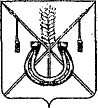 АДМИНИСТРАЦИЯ КОРЕНОВСКОГО ГОРОДСКОГО ПОСЕЛЕНИЯКОРЕНОВСКОГО РАЙОНАПОСТАНОВЛЕНИЕот 14.08.2018   	                                                                                             № 1038 г. КореновскО проекте решения Совета Кореновского городского поселения Кореновского района «Об условиях приватизации муниципального имущества Кореновского городского поселения Кореновского района»В соответствии с решением Совета Кореновского городского поселения Кореновского района от 22 апреля 2014 года № 426 «Об утверждении Положения «О порядке внесения проектов нормативных правовых актов в Совет Кореновского городского поселения», администрация Кореновского городского поселения Кореновского района п о с т а н о в л я е т:1. Согласиться с проектом решения Совета Кореновского городского поселения Кореновского района «Об условиях приватизации муниципального имущества Кореновского городского поселения Кореновского района». 2. Направить проект решения «Об условиях приватизации муниципального имущества Кореновского городского поселения Кореновского района». в Совет Кореновского городского поселения Кореновского района для рассмотрения в установленном порядке (прилагается).3. Назначить представителем главы Кореновского городского поселения Кореновского района при обсуждении данного проекта решения в Совете Кореновского городского поселения исполняющего обязанности начальника отдела имущественных и земельных отношений администрации Кореновского городского поселения С.Р. Пегину.4. Общему отделу администрации Кореновского городского поселения Кореновского района (Устинова) обеспечить размещение настоящего постановления на официальном сайте администрации Кореновского    городского поселения Кореновского района в информационно-телекоммуникационной сети «Интернет».5. Постановление вступает в силу со дня его подписания.Глава	                                        Кореновского городского поселения    Кореновского района                                                                                Е.Н. ПергунПРОЕКТ РЕШЕНИЯСовета Кореновского городского поселения Кореновского районаот ____________   					                                       № ____                                                            г. Кореновск Об условиях приватизации муниципального имущества Кореновского городского поселения Кореновского районаВ соответствии с Федеральным законом от 21 декабря 2001 года                           № 178-ФЗ «О приватизации государственного и муниципального имущества», Уставом Кореновского городского поселения Кореновского района, решением Совета Кореновского городского поселения Кореновского района от 27 декабря 2017 года № 369 «Об утверждении Прогнозного плана (программы) приватизации муниципального имущества Кореновского городского поселения Кореновского района на 2018 год», решением Совета Кореновского городского поселения Кореновского района от 27 декабря 2017 года № 370 «Об утверждении Положения о порядке владения, пользования и распоряжения муниципальным имуществом Кореновского городского поселения Кореновского района», постановлением администрации Кореновского городского поселения Кореновского района от 20 сентября 2016 года № 1682 «Об утверждении Порядка принятия решений об условиях приватизации муниципального имущества Кореновского городского поселения Кореновского района» Совет Кореновского городского поселения Кореновского района                 р е ш и л:1. Определить условия приватизации муниципального имущества Кореновского городского поселения Кореновского района, установленного Прогнозным планом (Программой) приватизации муниципального имущества Кореновского городского поселения Кореновского района на 2018 год (прилагаются).2. Отделу имущественных и земельных отношений администрации Кореновского городского поселения Кореновского района (Алишина) осуществить приватизацию муниципального имущества Кореновского городского поселения Кореновского района в соответствии с условиями приватизации муниципального имущества, утвержденными настоящим решением.3. Настоящее решение подлежит размещению на официальном сайте Российской Федерации в сети «Интернет» для размещения информации о проведении торгов, определенном Правительством Российской Федерации www.torgi.gov.ru, на официальном сайте администрации Кореновского городского поселения Кореновского района в сети Интернет www.korenovsk-gorod.ru.4. Контроль за выполнением настоящего решения возложить на комиссию Совета Кореновского городского поселения Кореновского района по бюджету и финансам (Турчин).5. Настоящее решение вступает в силу со дня его подписания.Председатель СоветаКореновского городского поселенияКореновского района                                                                            Е.Д. ДелянидиУсловия приватизации муниципального имущества Кореновского городского поселения Кореновского районаНачальник отдела имущественных и земельных отношений администрации Кореновского городского поселения Кореновского района                                                                                                                            Ю.Н. АлишинаПРИЛОЖЕНИЕк постановлению	администрацииКореновского городского поселенияКореновского районаот 14.08.2018 № 1038ПРИЛОЖЕНИЕк решению СоветаКореновского городского поселенияКореновского районаот ________________  № _____ №п/пНаименование и характеристика объекта приватизации, адресСпособ приватизации имуществаНачальная цена имущества/с учетом НДС (руб.)Форма платежа1Здание, назначение: нежилое, площадь: общая 31,6 квадратных метра, количество этажей: 1, кадастровый номер 23:12:0601027:528, адрес (местоположение): Краснодарский край, Кореновский район, город Кореновск, улица Крупской, дом № 81, с земельным участком, категория земель: земли населенных пунктов, разрешенное использование: под индивидуальное жилищное строительство, площадь: 809 квадратных метров, кадастровый номер: 23:12:0601027:4, адрес (описание местоположения): местоположение установлено относительно ориентира, расположенного в границах участка. Почтовый адрес ориентира: Краснодарский край, Кореновский район, город Кореновск, улица Крупской, д.81Аукцион с подачей предложений о цене имущества в открытой форме0,00 / 330 000,00Единовременная